Конспекты занятий по нетрадиционному рисованию для детей 2-4 лет в ДООЗанятие 1Тема: «Вводное занятие. Игра «Пальчики помощники»Программное содержание: Цель: развитие интереса к изобразительному творчеству и мелкой моторики кистей рук, учить правильно держать кисточку, познакомить с правилами безопасности  во время занятия, развивать речь, обогащать словарь ребёнка словами: художник, фокусникМатериалы: баночки с водой, раскраски для рисования водой, салфетки, массажные мячики, салфетки для рук, персонажи смешариков.Ход занятия Вводно-мотивационная часть.Воспитатель: ребята, давайте с вами познакомимся. Меня зовут (называет И.О.) А как вас зовут? Давайте передавать мячик и называть своё имяВоспитатель (держит в руках героев смешариков): ребята, вы знаете, кто это? (Ответы детей).Воспитатель: Пандочка, Нюша и Ёжик очень любят рисовать. Они хотят и вас научить: стать настоящими художниками. Вы знаете, кто такие художники? (Ответы детей)Воспитатель (рассказывает сказку): Жил-был на свете человек. Он видел красоту леса, поля, гор, видел красоту неба и синеву моря. Однажды он взял в руки кисточку и стал рисовать. Он рисовал очень много. И с каждым разом у него получалось всё лучше и лучше. Вскоре он стал настоящим художником.Воспитатель: мы с вами тоже будем учиться рисовать и станем настоящими художниками.Вводный инструктажЛюбой художник, даже самый великий начинает работу с организации рабочего места, чтобы ему было удобно заниматься творчеством.Сейчас мы этим и займёмся:- для того, чтобы не запачкать стол красками, нужно постелить на него клеёнку;- чтобы краски не пачкались при работе, нужно кисточку промывать в баночке с водой. Баночку ставим с той стороны, где рабочая рука;- если выпачкали руки в краску нужно взять салфеточку и протереть руки;- нельзя краски пробовать на вкус;- нужно правильно сидеть за столом, спинка должна быть прямой, ноги стоять на полу.3. Пальчиковая гимнастика «Пальчики помощники»Воспитатель: ребята, рисовать нам будут помогать ваши пальчики. Покажите мне их. Сейчас мы с ними немножко поиграем. Ёжик любит вот такую игру:"Колючий еж"Гладь мои ладошки, еж! (Мячиком гладим ладошки)Ты колючий, ну и что ж? (Дотрагиваемся пальцами до отдельных колючек)Я хочу тебя погладить! (Гладим ладошками мячик)Я хочу с тобой поладить! (Катаем мячик между ладошек)4. Практическая часть (раскраски водой)Воспитатель: Ребята, а сейчас мы с вами побудем фокусниками и волшебниками. Вы знаете, кто такие волшебники? А фокусники? (Ответы детей).Воспитатель: Стать волшебниками нам поможет чистая водичка и кисточка. Окуните кисточку в воду, уберите лишнюю воду о край баночки и раскрасьте кисточкой предмет на картинке (раскраски водой)5. Рефлексия. Вот и закончилось наше занятие. Вы сегодня большие молодцы. Вам было интересно? Что понравилось?Занятие 2. «Вкусный, сладкий, полосатый» 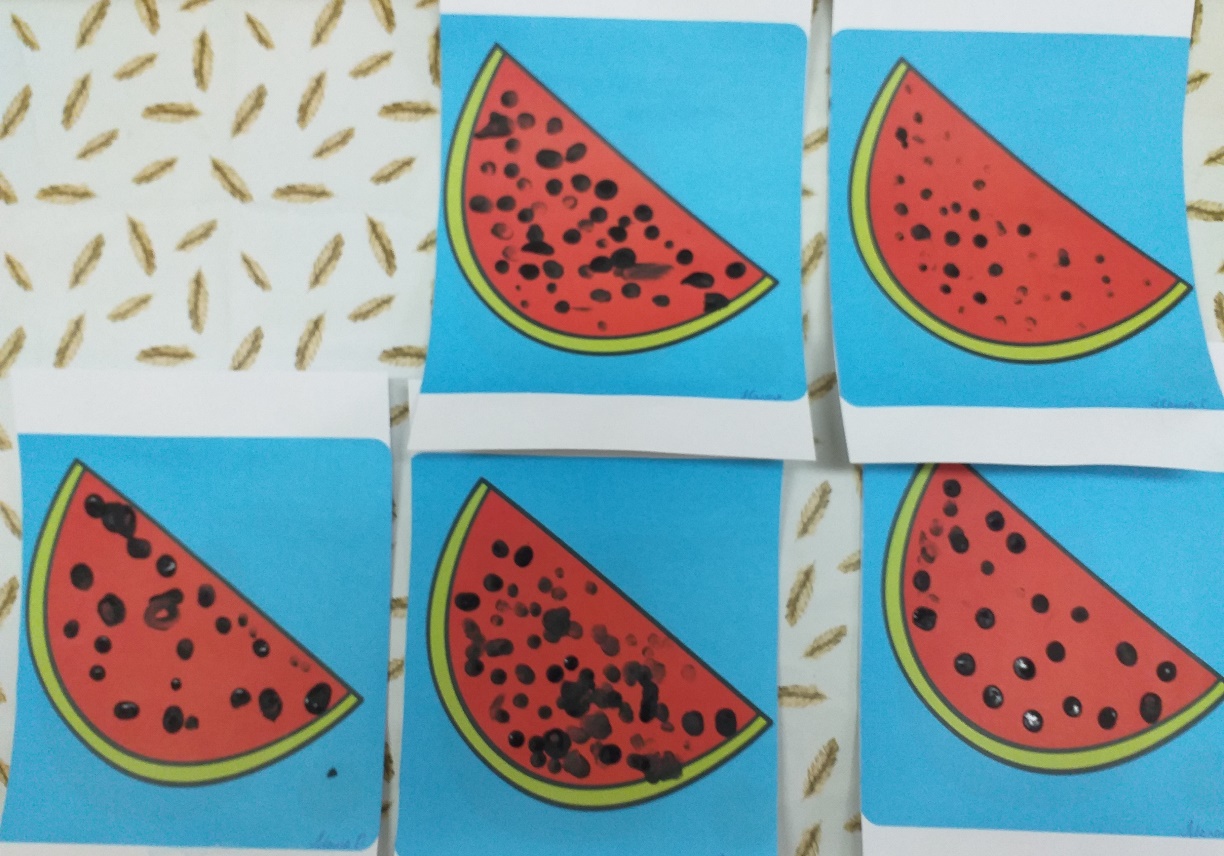 Программное содержание: учить детей изображать семечки арбуза с помощью нетрадиционных техник рисования – пальчиками. Развивать изобразительные способности детей, мелкую моторику рук, глазомер. Дать детям знания о том, что арбуз большой, круглый, зеленый, у него есть мякоть – она красная, сочная, мягкая, сладкая, внутри арбуза есть семена. Активизировать словарь по теме: «мякоть», «корка», «большой», «круглый», «зелёный», «твёрдый», «тяжёлый», «семена».Материалы: стаканчики с водой, гуашь чёрного цвета, влажные салфетки, заготовка из тетради «Рисуют малыши. Растения», кисти для рисования, диск с песней «Арбузики»Ход занятия:Вводно-мотивационная частьРебята, я вам сейчас включу песню, а вы её послушайте и скажите про что она. Звучит песня «Арбузики» (Слова: М. Садовский Музыка: З. Компанеец) (дети слушают песню)Воспитатель демонстрирует иллюстрацию арбуза.- Раздаётся стук в дверь. Заходит Ёжик с корзиной в руках (в корзине арбуз)Ёжик: здравствуйте, ребята. У меня есть для вас подарок. Посмотрите, что я вам принёс.Он зеленый и большойЯ полью его водойКак огромный карапузСкоро вырастет … (Арбуз)Воспитатель: большой арбуз или маленький? Какого цвета арбуз? Верно. А снаружи арбуз полосатый. Посмотрите у него тёмно-зеленые и светло-зеленые полосы! А что это такое у арбуза? (Обвести пальцем зеленую плотную корку у арбуза). …Это корка, она зеленого цвета с тёмными полосками. В: Дети, скажите, что я делаю с арбузом? (воспитатель катает арбуз по столу)Дети: катаю. (Помочь с ответами. Катаю по - столу).Воспитатель: Я катаю арбуз, он катается. Воспитатель: А это что такое у нашего арбуза? (Показать на мякоть).Дети: (помочь детям с ответами) - мякотьВоспитатель: Дети, какого цвета мякоть у арбуза? (Ответы детей)Воспитатель: правильно мякоть. Красная, сладкая, сочная, сахарная. А что мы видим в мякоти?Воспитатель: Чёрные семечки. Ребята как вы думаете, можно есть семечки у арбуза?Воспитатель: правильно! Семечки, есть нельзя! Они не вкусные. Из арбузных семечек рождаются на грядке маленькие арбузики. Ребята, ёжик принёс нам вот такие картинки и просит нарисовать семечки у арбуза. Воспитатель: Сейчас я вам предлагаю на время превратиться в маленьких волшебников и нарисовать семечки арбуза нашими пальчиками. И яркие, красивые картины мы отдадим ёжику, она подарит их лесным жителям. А чтобы наши пальчики смогли хорошо нарисовать, их нужно размять и поиграть с ними.Пальчиковая гимнастика. «Базар»Соединение пальцев подушечками, начиная с мизинцев, по одной паре пальцев на каждую стихотворную строчку; при этом ладони не касаются друг друга).На базар ходили мы, (мизинцы)Много груш там и хурмы, (безымянные)Есть лимоны, апельсины, (средние)Дыни, сливы, мандарины, (указательные)Но купили мы арбуз — (большие)Это самый вкусный груз! (пальцы сжимаются в кулак, а большой отводится вверх)Практическая частьВоспитатель: и так, ребята сейчас мы с вами будем дорисовывать семечки. Чтобы их нарисовать, обмакиваем указательный пальчик в чёрную краску и делаем тычки на мякоти арбуза. Вот такие замечательные дольки у нас получились в результате нашего волшебства! Какие у нас получились дольки арбуза? (Ответы детей: аппетитные, объемные, алые, красивые, сочные, сахарные, бархатные, очень хочется съесть их)Воспитатель: Кого мы угостим нашими дольками арбузов? (Ответы детей: Ёжика и передадим всем лесным жителям)Рефлексия. Оценка работЗанятие 3 «Сладкие початки» (рисование пальчиками) 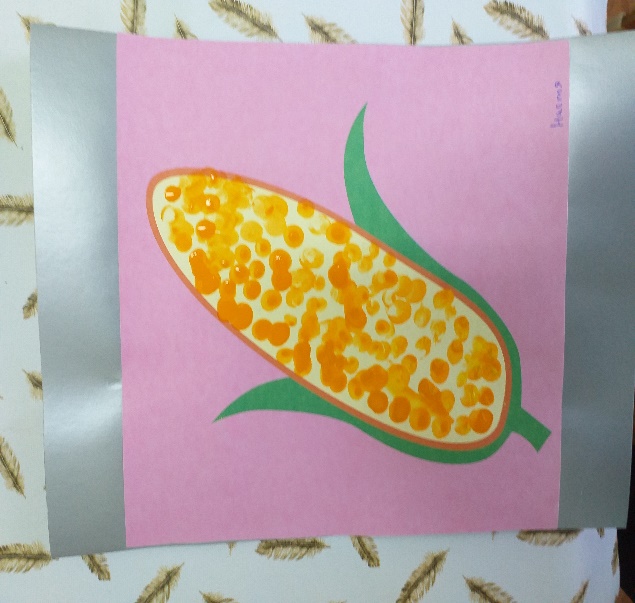 Программное содержание: учить детей изображать зёрна кукурузы с помощью нетрадиционных техник рисования – пальчиками. Развивать художественно–творческие способности детей, мелкую моторику рук, воображение, глазомер. Формировать умение наносить точки, пятнышки в пределах заданного контура. Активизировать словарь по теме: «початок», «большой», «овальный», «твёрдый», «тяжёлый». Воспитывать аккуратность, умение доводить начатое дело до конца.Материалы: початок кукурузы, гуашевая краска тёмно-жёлтого цвета, разбавленная водой, влажные салфетки, заготовка из тетради «Рисуют малыши. Растения»Ход занятияВводно-мотивационная часть. Воспитатель показывает детям кукурузный початок и читает стихотворение:Вырастаю всем на диво,Высока, стройна, красива!Прячу в светлые перчаткиЗолотисты початки.Пусть не слаще я арбуза,Но сытней, я — кукурузаВоспитатель: кукуруза - лакомство, которое многие любят с детства. А, вы, любите кукурузу? Кукурузу можно есть вареную с солью, сладкую консервированную, попкорн, кукурузные хлопья и палочки) (показ иллюстраций). Ребята, а вы знаете, что плоды кукурузы называются початки. (Ребята повторяют слово початки)Приход в гости мышонка. Он расстроен. Исчезли зёрна с початков. Надо помочь мышонку. Воспитатель предлагает нарисовать пальчиками зёрна.Пальчиковая гимнастика «Кукуруза»Раз, два, три, четыре, пять (Сжимают и разжимают кулачки)Зёрна будем мы считать. (Указательным пальчиком одной руки касаются пальцев другой)Дружненько они сидят (Скрепить пальцы в замок)О чем-то тайном говорят…(Подуть внутрь замочка)Практическая частьВоспитатель: и так, ребята сейчас мы с вами будем дорисовывать зёрна кукурузы. Они должны располагаться рядом друг с другом. Чтобы их нарисовать, обмакиваем указательный пальчик в жёлтую краску и делаем тычки рядышком друг с другом на кукурузном початке.Вот такие замечательные початки у нас получились! Рефлексия. Анализ работ. Рассматривают получившиеся рисунки (кукурузные початки).  Ребята, о чём сегодня мы говорили? Занятие 4 «Медведь и ягоды» (рисование пальчиками) 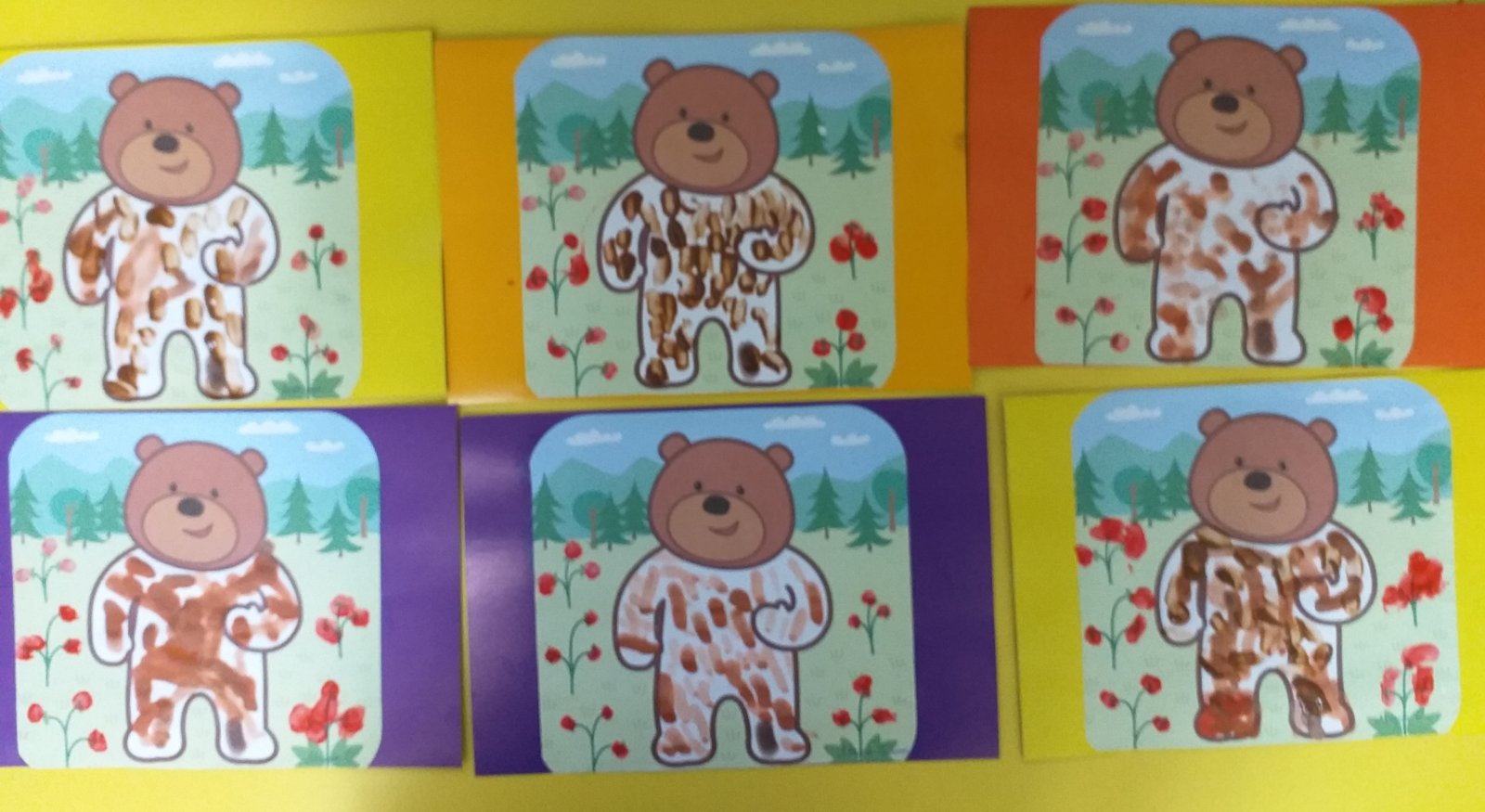 Программное содержание: совершенствовать умение детей рисовать точки пальчиками. Учить рисовать пальчиками короткие линии. Развивать умение рисовать в пределах заданного контура.  Развивать творческое воображение, познавательные способности, зрительное внимание при выполнении заданий. Активизировать речь детей. Учить узнавать и называть цвета.  Воспитывать отзывчивость и доброту. Материалы: заготовка из тетради «Рисуем пальчиками. В лесу»; гуашь коричневого и красного цветов, разведенная водой; влажные салфетки.Ход занятияВводно-мотивационная частьВоспитатель: Ребята, почтальон принес видео письмо от медведя. «Медведь плачет, говорит, что насобирал целую корзину малины для своих медвежат. Но, пока шел к ним, заснул и все ягоды исчезли. Просит нас отыскать ягоды».Воспитатель: Ребята давайте отправимся в гости к Медведю и поможем отыскать ягоды – малинки. Мы отправляемся на прогулку в лес.Игра «По ровненькой дорожке».По ровненькой дорожке,По ровненькой дорожке,Шагают наши ножки,Шагают наши ножки.Через лужу – прыг. Через ямку – скок.Бух – упали. Куда же мы попали?Шли мы, шли. И пришли.Воспитатель: ой, кто это плачет? (Под кустиком воспитатель вместе находят мишку)- Кто это? (ответы детей).- Мишка плачет у-у-у.- Ребята покажите, как плачет мишка? (ответы детей).- Как вы думаете почему плачет мишка? (свободное высказывание детей).- Мишка говорит, что потерял корзинку. А мы в лесу с ребятами нашли корзину. Эту корзинку ты потерял?Мишка: Да.Воспитатель: А для кого ты ягодки собирал?Мишка: для медвежат.Воспитатель: Ребята, а как называются эти ягодки? (ответы детей).- Какого они цвета? (ответы детей).- Сколько ягодок в корзине: много или мало? (ответы детей).- Правильно, это земляника, ягод в корзинке мало они красного цвета.Воспитатель: Мишка, не плачь. Мы с ребятами поможем тебе собрать землянику для медвежат. Давайте разомнём наши пальчики-помощники.Пальчиковая игра.Ягодка по ягодкеЯ кладу в корзинку.Ягодка по ягодкеСпелую малинку.(Левой рукой изображаем ветку с ягодками. Пальцами правой руки «снимаем» с веточек ягоды, тоже самое с правой рукой). Воспитатель передаёт мишке корзинку. Дети возвращаются в группу.Практическая частьВоспитатель: Ребята, а давайте нарисуем мишку, которому мы сегодня помогали и малинку.  Мы будем рисовать пальчиком.- Посмотрите, как я буду рисовать: пальчики сложу в кулачок, а один пальчик отогну и наберу на него краску. Вот так макну в краску и приложу пальчик к шубке медведя и проведу небольшую линию, а затем ещё раз и ещё. Мишка готов. Вытрем пальчик влажной салфеткой. А теперь рисуем ягодки: приложим пальчик к каждой веточке – получилась ягодка. Так мы с вами наполним корзинку ягодками. А потом вытрем пальчик влажной салфеткой.Один, два, три, четыре, пятьЛюбит пальчик рисовать.Дети приступаем к работе.Рефлексия занятия. Анализ работ. Ребята, вы большие молодцы. Очень старались. Что вам понравилось? А что было трудно рисовать?Занятие 5 «В зоопарке» (рисование пальчиками).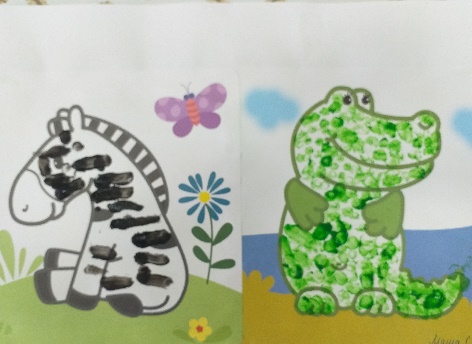 Программное содержание. Совершенствовать умение детей рисовать точки и линии пальчиками. Учить правильно передавать окрас животного (зебра, крокодил). Развивать творческое воображение, познавательные способности, зрительное внимание при выполнении заданий. Активизировать речь детей: зебра, крокодил, зоопарк, заботиться. Учить узнавать и называть цвета. Воспитывать отзывчивость, доброту.Материалы: заготовка из тетради «Рисуем пальчиками. В зоопарке»; гуашь зелёного и чёрного цветов, разведенная водой; влажные салфетки, макет лего - зоопаркаХод занятияВводно-мотивационная частьВоспитатель: Ребята сегодня мы с вами отправимся в путешествие.  А куда вы сейчас мне подскажите, послушайте загадку. Это очень странный сад,Звери в клетках там сидят,Его парком называют,Люди в парке отдыхают.Там укрытия, вольеры,За забором ходят звери.Как мы этот парк зовемИ смотреть зверей идем?Ответ: ЗоопаркВоспитатель. Правильно мы с вами оказались в зоопарке. Давайте вспомним правила поведения в зоопарке. (Ответы детей)НЕ кормите, НЕ дразните, НЕ пугайте животных.
НЕ бросайте ничего в животных.
НЕ заходите за ограждение, НЕ прислоняйтесь к нему, и тем более НЕ просовывайте руки.
Соблюдайте ЧИСТОТУ и ТИШИНУ.Воспитатель: сейчас я хочу пригласить вас в гости к животным. Проходите. Не забывайте правила посещения зоопарка. Каких животных вы видите в клетках.  (ответы детей.) Возле каждого животного воспитатель читает стих-е из произведения С. Маршака «Детки в клетке»ТигрёнокЭй, не стойте слишком близко —
Я тигрёнок, а не киска!СлонДали туфельки слону.
Взял он туфельку одну
И сказал: — Нужны пошире,
И не две, а все четыре!ЖирафРвать цветы легко и просто
Детям маленького роста,
Но тому, кто так высок,
Нелегко сорвать цветок!Воспитатель: ребята, а зебры и крокодила почему-то нет в зоопарке?  Сними случилась беда. Зебра потеряла свои полоски, а крокодил зелёную окраску. Давайте им поможем. Нарисуем зебре полоски, а крокодилу раскрасим его кожу (показ воспитателя)Воспитатель: но сначала разомнём наши пальчики, чтобы они лучше рисовали.Пальчиковая гимнастика(Дети "ходят" указательным и средним пальцами на каждый ударный слог стиха делать шаг).В зоопарке мы бродили,К каждой клетке подходилиИ смотрели всех подряд — Медвежат, волчат, бобрят.Практическая частьВоспитатель: посмотрите, как я буду рисовать: пальчики сложу в кулачок, а один пальчик отогну и наберу на него краску. Вот так макну в зелёную краску и приложу пальчик к коже крокодила, а затем ещё раз и ещё. Снова набираю краску… Вытрем пальчик влажной салфеткой. А теперь нарисуем чёрной краской полоски у зебры. В конце работы вытрем пальчики влажной салфеткой.Рефлексия занятия. Анализ работ. Вам понравилось путешествие в зоопарк? Кому мы помогли?Занятие 6 «Яблоки» (рисование пластилином) Программное содержание: развитие творческих способностей детей посредством пластилинографии. Учить передавать простейший образ предметов, явлений окружающего мира посредством пластилинографии; учить основным приемам пластилинографии (отщипывание, раскатывание, надавливание); учить работать на заданном пространстве. Развивать мелкую моторику, координацию движения рук, глазомер, интерес к процессу и результатам работы. Воспитывать Материалы: заготовка из тетради «Рисуем пластилином. В лесу», пластилин красного цвета, игрушка Бараш из серии «Смешарики»Ход занятия:1.	Вводно-мотивационная часть.Воспитатель: Ребята нам пришла посылка. Давайте посмотрим, что здесь (достаёт картину и показывает детям). Что это? (картина)Воспитатель: посмотрите, можете легонько потрогать. Вы догадались из какого материала сделана эта картина? (Из пластилина)Воспитатель: это новый вид рисования, только вместо красок используют пластилин. Воспитатель: сегодня мы будем рисовать, но не красками, а пластилином. А будем мы рисовать яблоки.Воспитатель: где растут яблоки? На чём растут яблоки? А каким цветом могут быть яблоки? Росла, росла яблонька, Подросла.Цвела, цвела яблонька, Отцвела. Отряхнула яблонька Свой наряд — И поспели яблочки для ребят. (Н. Забила)Воспитатель: чтобы начать работу давайте разомнёмся наши пальчики.2.	Пальчиковая игра «Яблоки»Барашек по лесу шагал (указательные средние пальцы рук «бегут» по столу),В копытцах яблоко держал (ладони рук округлены, подушечки пальцев правой руки прижаты к подушечкам пальцев левой руки),Любят яблоки барашки (хлопают),Любят яблоки ребятки (стучат ладошками по столу).3. Практическая часть. Воспитатель: ребята возьмите с тарелочки кусочек пластилина, скатайте его в ладошках круговыми движениями. Приложите к контуру нарисованного яблока, прижмите. (Словесную инструкцию воспитатель сопровождает показом)4.  Рефлексия занятия. Анализ работ По окончании работы похвалить детей, рассмотреть с ними получившиеся яблочки. Занятие 7 «Грибы» (рисование пластилином).Программное содержание: развитие творческих способностей детей посредством пластилинографии. Учить передавать простейший образ предметов, явлений окружающего мира посредством пластилинографии; учить основным приемам пластилинографии (отщипывание, раскатывание, надавливание); учить работать на заданном пространстве. Развивать мелкую моторику, координацию движения рук, глазомер, развивать интерес к процессу и результатам работы.Материалы: заготовка из тетради «Рисуем пластилином. В лесу», пластилин коричневого и оранжевого цветов, игрушка Крош из серии «Смешарики»Ход занятия:Вводно-мотивационная часть.Воспитатель: Приглашаю я вас в лес,Полный сказок и чудес- Ребята, посмотрите, Крошик пошёл в лес (показ иллюстрации).А вы были в лесу? Что вы там видели? (Ответы детей). Воспитатель: вокруг Кроша растёт много съедобных грибов. Но грибочки потеряли свои шляпки, остались только ножки. Крошик не сможет набрать грибов и угостить друзей. Давайте сделаем грибочкам пластилиновые шляпки. Но сначала разомнём наши пальчикиПальчиковая гимнастика «Грибы»Раз, два, три, четыре, пять,
(В соответствии с текстом поочередно разжимать сжатые в кулак пальцы)Пошли пальцы в лес гулять.
(Сжать пальцы в кулак и разжать их)С собой корзиночку берут
И грибы в нее кладут.
(Ладони на себя, пальчики переплетаются и локотки разводятся в стороны. Ладони как бы разъезжаются, и между пальцами образуются зазоры. Большие пальцы образуют ручку)Практическая часть. Возьмем пластилин оранжевого или коричневого цвета.  Отщипываем маленький кусочек, скатываем из него шарик и прилепляем его на грибную ножку. А затем сплющим шарик в двух местах, чтобы получилась шляпка. (Словесную инструкцию воспитатель сопровождает показом) 4. Рефлексия. Анализ работ- Давайте посмотрим, какие грибочки у нас получились? У всех шляпки коричневого цвета. Молодцы, ребята.Скорее, Крошик, посмотри,Ребята сделали тебе грибы.Крошик: Спасибо Вам, мои друзья.Порадовали Вы меня!Я грибочки все возьму,И с собою унесу.Мне домой уже пора,До свиданья, детвора!Занятие 8 «К нам подсолнух словно солнце смотрит ласково в оконце» (налеп из пластилина)  Программное содержание. Продолжать учить детей отрывать маленькие кусочки пластилина, скатывать их между ладоней и расплющивать пальцем сверху; учить сопровождать слова стихотворения соответствующими движениями. Развивать мелкую моторику кистей рук, интерес к продуктивной деятельности. Воспитывать отзывчивость и доброту.Демонстрационный материал. Кукла – бабушка, подсолнух с семечками (настоящий или муляж).Раздаточный материал: подсолнух, нарисованный на картоне, пластилин черного или серого цвета, дощечка для моделирования.Ход занятияВводно-мотивационная частьМалоподвижная игра:                Посадили зернышко (Дети наклоняются, делая вид, что сажают зернышко.)                Вырастили солнышко (Показывают раскрытую левую ладонь.)                Листья – желтые (Дотрагиваются пальчиками правой руки до раскрытых пальцев на левой руке.)                Зерна – черные (Точечными движениями указательного пальца правой руки дотрагиваются до центра раскрытой левой ладони.)                Птички прилетели – (Машут руками, как крыльями.)                Семечки все съели. (Складывают правую ладошку «клювиком» (большой палец внизу, все остальные пальцы прижаты друг к другу и поставлены сверху) и «клюют» семечки с левой руки.)Воспитатель: сегодня, ребята, к нам в гости пришла бабушка Люба и принесла подсолнух.Баба Люба показывает ребятам подсолнух, который она вырастила на своем огороде, предлагает им рассмотреть его.Воспитатель (раздаёт заготовки): «На что похож подсолнух? Правильно, на солнышко. В огороде у бабы Любы выросло много подсолнухов. Но все семечки съели птички. Давайте вернем пропавшие семечки на место».Практическая часть.Воспитатель: возьмем пластилин чёрного цвета.  Отщипываем маленький кусочек, скатываем из него шарик и прилепляем его на сердцевину подсолнуха.  (Словесную инструкцию воспитатель сопровождает показом) 3. Рефлексия. Анализ работ- Давайте посмотрим, какие подсолнухи у нас получились? Покажем подсолнухи бабе Любе. Воспитатель: вот молодцы, помогли бабе Любе. Смотрите, как она обрадовалась! Теперь все подсолнухи полны семечек.                                                                         Разработала:Вислогузова Е.В., воспитатель